ҚР Әділет министрлігінде 2011 жылы 22 қыркүйекте №7194 тіркелдіҚазақстан Республикасының Ұлттық Банкі Басқармасының «Ең төменгі резервтік талаптар туралы ережені бекіту жөнінде» 2006 жылғы 27 мамырдағы № 38 қаулысына өзгерістер енгізу туралы«Қазақстан Республикасының Ұлттық Банкі туралы» 1995 жылғы 30 наурыздағы Қазақстан Республикасының Заңына сәйкес және ең төменгі резервтік талаптардың нормативтерін белгілеу және олардың орындалуын бақылауды жүзеге асыру тәртібін жетілдіру мақсатында Қазақстан Республикасы Ұлттық Банкінің Басқармасы қаулы етеді:1. Қазақстан Республикасының Ұлттық Банкі Басқармасының «Ең төменгі резервтік талаптар туралы ережені бекіту жөнінде» 2006 жылғы 27 мамырдағы № 38 қаулысына (Нормативтік құқықтық актілерді мемлекеттік тіркеу тізілімінде № 4268 тіркелген) мынадай өзгерістер енгізілсін:көрсетілген қаулымен бекітілген Ең төменгі резервтік талаптар туралы ережеде:10 және 11-тармақтар мынадай редакцияда жазылсын:«10. Банк ең төменгі резервтік талаптардың нормативтерін есептеу үшін Қазақстан Республикасының Ұлттық Банкі Басқармасының «Екінші деңгейдегі банктердің, «Қазақстан Даму Банкі» акционерлік қоғамының және ипотекалық ұйымдардың Қазақстан Республикасының Ұлттық Банкіне қаржы секторының шолуын қалыптастыру үшін мәліметтерді ұсыну жөніндегі нұсқаулықты бекіту туралы» 2010 жылғы 27 желтоқсандағы № 105 қаулысына (Нормативтік құқықтық актілерді мемлекеттік тіркеу тізілімінде № 6772 тіркелген) сәйкес мәліметтерді (бұдан әрі - Мәліметтер) электрондық тасымалдағышта Ұлттық Банкке ұсынады.11. Мәліметтерді:1) филиалының саны оннан аспайтын банк, күн сайын (бұдан әрі - күн сайынғы мәліметтер) - есепті күннен кейінгі екі жұмыс күнінен кешіктірмей (ай сайынғы есеппен бір мезгілде ұсынылатын айдың алғашқы есепті күндерін қоспағанда); ай сайын (бұдан әрі - ай сайынғы мәліметтер) - есепті айдың соңғы күнінен кейінгі үш жұмыс күнінен кешіктірмей;2) он және одан көп филиалы бар банк күн сайынғы мәліметтерді - есепті күннен кейінгі үш жұмыс күнінен кешіктірмей (ай сайынғы есеппен бір мезгілде ұсынылатын айдың алғашқы есепті күндерін қоспағанда) және ай сайынғы мәліметтерді - есепті айдың соңғы күнінен кейінгі бес жұмыс күнінен кешіктірмей ұсынады.»;16-тармақ мынадай редакцияда жазылсын:«16. Банк банктің бірінші басшысы не оның орнындағы тұлға және бас бухгалтері қол қойған, банктің мөрімен куәландырылған ең төменгі резервтік талаптардың орындалуы туралы ақпаратты қағаз тасымалдауышта банктің резервтік активтерді қалыптастыруының есепті кезеңінің соңғы күнінен кейінгі бесінші күнтізбелік күннен кешіктірілмейтін мерзімде ұсынады.Банктің резервтік активтерді қалыптастыруының есепті кезеңінің соңғы күні айдың бірінші немесе соңғы жұмыс күніне сәйкес келген жағдайда, банк ең төменгі резервтік талаптар нормативтерінің орындалуы туралы ақпаратты банктің резервтік активтерді қалыптастыруының есепті кезеңінің соңғы күнінен кейінгі күнтізбелік жетінші күнінен кешіктірілмейтін мерзімде ұсынады.»;19-тармақ мынадай редакцияда жазылсын:«19. Банк Ережеге сәйкес талап етілетін ең төменгі резервтік талаптар нормативтерінің орындалуы туралы ақпаратты ұсынбаған, уақтылы ұсынбаған не шынайы емес ақпарат ұсынған, сондай-ақ осы Ереженің өзге талаптарын орындамаған жағдайда, Ұлттық Банк Қазақстан Республикасының заңнамалық актілеріне сәйкес банкке шектеулі ықпал ету шараларын немесе санкциялар қолданады.»;1, 2 және 3-қосымшалар осы қаулының 1, 2 және 3-қосымшаларына сәйкес редакцияда жазылсын.2. Осы қаулы алғашқы ресми жарияланған күнінен бастап күнтізбелік он күн өткен соң қолданысқа енгізіледі.«КЕЛІСІЛДІ»Қазақстан РеспубликасыСтатистика агенттігiТөраға______________Ә.Смайылов2011 жылғы 23 тамызҚазақстан РеспубликасыныңҰлттық Банкі Басқармасының2011 жылғы 22 шілдедегі№ 83 қаулысына1-қосымша«Ең төменгі резервтікталаптар туралы ереженің1-қосымшасыБанктің ішкі міндеттемелерi»Қазақстан РеспубликасыныңҰлттық Банкі Басқармасының2011 жылғы 22 шілдедегі№ 83 қаулысына2-қосымша«Ең төменгі резервтікталаптар туралы ереженің2-қосымшасыБанктің резидент еместер алдындағы өзге міндеттемелерi»Қазақстан РеспубликасыныңҰлттық Банкі Басқармасының2011 жылғы 22 шілдедегі№ 83 қаулысына3-қосымша«Ең төменгі резервтікталаптар туралы ереженің3-қосымшасыБанктің өзге міндеттемелерi»«ҚАЗАҚСТАН РЕСПУБЛИКАСЫНЫҢҰЛТТЫҚ БАНКІ»РЕСПУБЛИКАЛЫҚ МЕМЛЕКЕТТІК МЕКЕМЕСІ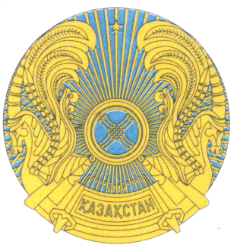 РЕСПУБЛИКАНСКОЕ ГОСУДАРСТВЕННОЕ УЧРЕЖДЕНИЕ«НАЦИОНАЛЬНЫЙ БАНКРЕСПУБЛИКИ КАЗАХСТАН»БАСҚАРМАСЫНЫҢҚАУЛЫСЫПОСТАНОВЛЕНИЕ ПРАВЛЕНИЯ2011 жылғы 22 шілдеАлматы қаласы№ 83город АлматыҰлттық Банк ТөрағасыГ. МарченкоБаланстық шотКөрсеткіштiң атауы2014Банк операцияларының жекелеген түрлерін жүзеге асыратын ұйымдардың корреспонденттік шоттары2034Қазақстан Республикасының Үкіметінен және Қазақстан Республикасының жергілікті атқару органдарынан алынған қысқа мерзімді заемдар2036Қазақстан Республикасының Үкіметінен, Қазақстан Республикасының жергілікті атқару органдарынан және ұлттық басқарушы холдингтен алынған ұзақ мерзімді заемдар2038Қазақстан Республикасының Үкіметінен және Қазақстан Республикасының жергілікті атқару органдарынан алынған заемдар бойынша мерзімі өткен берешек2064Банк операцияларының жекелеген түрлерін жүзеге асыратын ұйымдардан алынған қысқа мерзімді заемдар2066Банк операцияларының жекелеген түрлерін жүзеге асыратын ұйымдардан алынған ұзақ мерзімді заемдар2067Банк операцияларының жекелеген түрлерін жүзеге асыратын ұйымдардан алынған қаржы лизингi2068Банк операцияларының жекелеген түрлерін жүзеге асыратын ұйымдардан алынған заемдар және қаржы лизингі бойынша мерзімі өткен берешек2201Мемлекеттік бюджеттің ақшасы2202Кастодиан банктердің жинақтаушы зейнетақы қорларына және инвестициялық портфельді басқаруды жүзеге асыратын ұйымдарға ашқан ағымдағы шоттардағы инвестицияланбаған қалдықтар2203Заңды тұлғалардың ағымдағы шоттары2204Жеке тұлғалардың ағымдағы шоттары2205Жеке тұлғалардың талап еткенге дейінгі салымдары2206Жеке тұлғалардың қысқа мерзімді салымдары2207Жеке тұлғалардың ұзақ мерзімді салымдары2208Жеке тұлғалардың шартты салымдары2209Жеке тұлғалардың карт-шоттары2210Сенімгерлік басқаруға қабылданған қаржы активтері2211Заңды тұлғалардың талап еткенге дейінгі салымдары2212Клиенттердiң тазартылған қымбат металдардағы металл шоттары2213Жеке тұлғалардың міндеттемелерін қамтамасыз ету болып табылатын салым2215Заңды тұлғалардың қысқа мерзімді салымдары2216Клиенттердiң тазартылған қымбат металдардағы мерзімді салымдары2217Заңды тұлғалардың ұзақ мерзімді салымдары2219Заңды тұлғалардың шартты салымдары2221Заңды тұлғалардың карт-шоттары2223Заңды тұлғалардың міндеттемелерін қамтамасыз ету болып табылатын салым2224Клиенттердiң талап еткенге дейінгі салымдары бойынша мерзімі өткен берешек2225Клиенттермен басқа да операциялар бойынша мерзімі өткен берешек2226Клиенттердiң мерзімді салымдары бойынша мерзімі өткен берешек2227Алынған қаржы лизингi2228Мерзімінде орындалмаған нұсқаулар2230Алынған қаржы лизингі бойынша мерзімі өткен берешек2232Клиенттердiң шартты салымдары бойынша мерзімі өткен берешек2237Қазақстан Республикасының валюталық заңнамасына сәйкес жіберушінiң нұсқауларын сақтау шоты2240Клиенттердiң міндеттемелерін қамтамасыз ету (кепілзат, кепілақы) ретінде қабылданған ақшаны сақтау шоты2552Клиенттермен есеп айырысу2701Корреспонденттік шоттар бойынша есептелген шығыстар2703Қазақстан Республикасының Үкіметінен, Қазақстан Республикасының жергілікті атқару органдарынан және ұлттық басқарушы холдингтен алынған заемдар бойынша есептелген шығыстар2706Банк операцияларының жекелеген түрлерін жүзеге асыратын ұйымдардан алынған заемдар және қаржы лизингі бойынша есептелген шығыстар2707Клиенттердің міндеттемелерін қамтамасыз ету (кепілзат, кепілақы) ретінде қабылданған ақша сомасына сыйақы төлеумен байланысты есептелген шығыстар2717Клиенттердiң тазартылған қымбат металдардағы металл шоттары бойынша есептелген шығыстар2718Клиенттердiң ағымдағы шоттары бойынша есептелген шығыстар2719Клиенттердiң шартты салымдары бойынша есептелген шығыстар2720Клиенттердiң талап еткенге дейінгі салымдары бойынша есептелген шығыстар2721Клиенттердiң мерзімді салымдары бойынша есептелген шығыстар2723Клиенттердiң міндеттемелерін қамтамасыз ету болып табылатын салым бойынша есептелген шығыстар2726Клиенттердiң карт-шоттары бойынша есептелген шығыстар2727Туынды қаржы құралдарымен операциялар бойынша есептелген шығыстар2731Басқа да операциялар бойынша есептелген шығыстар2741Алынған заемдар және қаржы лизингі бойынша мерзімі өткен сыйақы2742Талап еткенге дейінгі салымдар бойынша мерзімі өткен сыйақы2743Мерзімді салымдар бойынша мерзімі өткен сыйақы2745Алынған қаржы лизингі бойынша есептелген шығыстар2746Шартты салымдар бойынша мерзімі өткен сыйақы2747Басқа банктердiң және клиенттердiң міндеттемелерін қамтамасыз ету болып табылатын салым бойынша мерзімі өткен сыйақы2748Ағымдағы шоттар бойынша мерзімі өткен сыйақы2749Басқа да мерзімі өткен сыйақы2755Сенімгерлік басқаруға қабылданған қаржы активтері бойынша есептелген шығыстар2855Құжаттандырылған есеп айырысулар бойынша кредиторлар2891Фьючерс операциялары бойынша міндеттемелер2892Форвард операциялары бойынша міндеттемелер2893Опцион операциялары бойынша міндеттемелер2894Спот операциялары бойынша міндеттемелер2895Своп операциялары бойынша міндеттемелер2899Басқа да туынды қаржы құралдарымен операциялар бойынша міндеттемелерБаланстық шотКөрсеткіштің атауы2012Шетелдік орталық банктердiң корреспонденттік шоттары2013Басқа банктердiң корреспонденттік шоттары2014Банк операцияларының жекелеген түрлерін жүзеге асыратын ұйымдардың корреспонденттік шоттары2016Басқа банктердiң тазартылған қымбат металдардағы металл шоттары2022Шетелдік орталық банктердiң талап еткенге дейінгі салымдары2023Басқа банктердiң талап еткенге дейінгі салымдары2024Басқа банктердiң талап еткенге дейінгі салымдары бойынша мерзімі өткен берешегi2044Халықаралық қаржылық ұйымдардан алынған қысқа мерзімді заемдар2046Халықаралық қаржылық ұйымдардан алынған ұзақ мерзімді заемдар2048Халықаралық қаржылық ұйымдардан алынған заемдар бойынша мерзімі өткен берешек2052Шетелдік орталық банктерден алынған заемдар2054Басқа банктерден алынған қысқа мерзімді заемдар2056Басқа банктерден алынған ұзақ мерзімді заемдар2057Басқа банктерден алынған қаржы лизингi2058Басқа банктерден алынған заемдар және қаржы лизингі бойынша мерзімі өткен берешек2064Банк операцияларының жекелеген түрлерін жүзеге асыратын ұйымдардан алынған қысқа мерзімді заемдар2066Банк операцияларының жекелеген түрлерін жүзеге асыратын ұйымдардан алынған ұзақ мерзімді заемдар2067Банк операцияларының жекелеген түрлерін жүзеге асыратын ұйымдардан алынған қаржы лизингi2068Банк операцияларының жекелеген түрлерін жүзеге асыратын ұйымдардан алынған заемдар және қаржы лизингі бойынша мерзімі өткен берешек2122Шетелдік орталық банктердiң мерзімді салымдары2123Басқа банктердiң қысқа мерзімді салымдары (бір айға дейінгі)2124Басқа банктердiң қысқа мерзімді салымдары (бір жылға дейінгі)2125Басқа банктерден бір түнге тартылған салымдар2126Басқа банктердiң тазартылған қымбат металдардағы мерзімді салымдары2127Басқа банктердiң ұзақ мерзімді салымдары2130Басқа банктердiң міндеттемелерін қамтамасыз ету болып табылатын салым2131Басқа банктердiң міндеттемелерін қамтамасыз ету (кепілзат, кепілақы) ретінде қабылданған ақшаны сақтау шоты2133Басқа банктердiң шартты салымдары2135Басқа банктердiң мерзімді салымдары бойынша мерзімі өткен берешек2138Басқа банктердiң шартты салымдары бойынша мерзімі өткен берешек2203Заңды тұлғалардың ағымдағы шоттары2204Жеке тұлғалардың ағымдағы шоттары2205Жеке тұлғалардың талап еткенге дейінгі салымдары2206Жеке тұлғалардың қысқа мерзімді салымдары2207Жеке тұлғалардың ұзақ мерзімді салымдары2208Жеке тұлғалардың шартты салымдары2209Жеке тұлғалардың карт-шоттары2210Сенімгерлік басқаруға қабылданған қаржы активтері2211Заңды тұлғалардың талап еткенге дейінгі салымдары2212Клиенттердiң тазартылған қымбат металдардағы металл шоттары2213Жеке тұлғалардың міндеттемелерін қамтамасыз ету болып табылатын салым2215Заңды тұлғалардың қысқа мерзімді салымдары2216Клиенттердiң тазартылған қымбат металдардағы мерзімді салымдары2217Заңды тұлғалардың ұзақ мерзімді салымдары2219Заңды тұлғалардың шартты салымдары2221Заңды тұлғалардың карт-шоттары2222Арнайы мақсаттағы еншілес ұйымдардың салымдары2223Заңды тұлғалардың міндеттемелерін қамтамасыз ету болып табылатын салым2224Клиенттердiң талап еткенге дейінгі салымдары бойынша мерзімі өткен берешек2225Клиенттермен басқа да операциялар бойынша мерзімі өткен берешек2226Клиенттердiң мерзімді салымдары бойынша мерзімі өткен берешек2227Алынған қаржы лизингi2228Мерзімінде орындалмаған нұсқаулар2230Алынған қаржы лизингі бойынша мерзімі өткен берешек2231Арнайы мақсаттағы еншілес ұйымдардың салымдары бойынша мерзімі өткен берешек2232Клиенттердiң шартты салымдары бойынша мерзімі өткен берешек2237Қазақстан Республикасының валюталық заңнамасына сәйкес жіберушінiң нұсқауларын сақтау шоты2240Клиенттердiң міндеттемелерін қамтамасыз ету (кепілзат, кепілақы) ретінде қабылданған ақшаны сақтау шоты2551Басқа банктермен есеп айырысу2552Клиенттермен есеп айырысу2701Корреспонденттік шоттар бойынша есептелген шығыстар2702Басқа банктердiң талап еткенге дейінгі салымдары бойынша есептелген шығыстар2704Халықаралық қаржы ұйымдарынан алынған заемдар бойынша есептелген шығыстар2705Басқа банктерден алынған заемдар және қаржы лизингі бойынша есептелген шығыстар2706Банк операцияларының жекелеген түрлерін жүзеге асыратын ұйымдардан алынған заемдар және қаржы лизингі бойынша есептелген шығыстар2707Клиенттердің міндеттемелерін қамтамасыз ету (кепілзат, кепілақы) ретінде қабылданған ақша сомасына сыйақы төлеумен байланысты есептелген шығыстар2708Басқа банктердiң тазартылған қымбат металдардағы металл шоттары бойынша есептелген шығыстар2712Басқа банктердiң мерзімді салымдары бойынша есептелген шығыстар2713Басқа банктердiң міндеттемелерін қамтамасыз ету болып табылатын салым бойынша есептелген шығыстар2714Басқа банктердiң шартты салымдары бойынша есептелген шығыстар2717Клиенттердiң тазартылған қымбат металдардағы металл шоттары бойынша есептелген шығыстар2718Клиенттердiң ағымдағы шоттары бойынша есептелген шығыстар2719Клиенттердiң шартты салымдары бойынша есептелген шығыстар2720Клиенттердiң талап еткенге дейінгі салымдары бойынша есептелген шығыстар2721Клиенттердiң мерзімді салымдары бойынша есептелген шығыстар2722Еншілес ұйымдардың арнайы мақсаттағы салымдары бойынша есептелген шығыстар2723Клиенттердiң міндеттемелерін қамтамасыз ету болып табылатын салым бойынша есептелген шығыстар2726Клиенттердiң карт-шоттары бойынша есептелген шығыстар2727Туынды қаржы құралдарымен операциялар бойынша есептелген шығыстар2731Басқа да операциялар бойынша есептелген шығыстар2741Алынған заемдар және қаржы лизингі бойынша мерзімі өткен сыйақы2742Талап еткенге дейінгі салымдар бойынша мерзімі өткен сыйақы2743Мерзімді салымдар бойынша мерзімі өткен сыйақы2745Алынған қаржы лизингі бойынша есептелген шығыстар2746Шартты салымдар бойынша мерзімі өткен сыйақы2747Басқа банктердiң және клиенттердiң міндеттемелерін қамтамасыз ету болып табылатын салым бойынша мерзімі өткен сыйақы2748Ағымдағы шоттар бойынша мерзімі өткен сыйақы2749Басқа да мерзімі өткен сыйақы2755Сенімгерлік басқаруға қабылданған қаржы активтері бойынша есептелген шығыстар2855Құжаттандырылған есеп айырысулар бойынша кредиторлар2891Фьючерс операциялары бойынша міндеттемелер2892Форвард операциялары бойынша міндеттемелер2893Опцион операциялары бойынша міндеттемелер2894Спот операциялары бойынша міндеттемелер2895Своп операциялары бойынша міндеттемелер2899Басқа да туынды қаржы құралдарымен операциялар бойынша міндеттемелерБаланстық шотКөрсеткіштің атауы2301Айналысқа шығарылған облигациялар2303Айналысқа шығарылған басқа да бағалы қағаздар2306Сатып алынған облигациялар2730Айналысқа шығарылған басқа да бағалы қағаздар бойынша есептелген шығыстар2744Айналысқа шығарылған бағалы қағаздар бойынша мерзімі өткен сыйақы